 Combe Hay Parish Councilhttps://combehaypc.org.ukBATHAVON WEST WARD, BATH & NORTH-EAST SOMERSETClerk: Robin Campbell, 4 Monmouth Paddock, Norton St Philip, Bath BA2 7LA  01373 834900  combehaypcclerk@gmail.comPUBLIC NOTICEA MEETING of the above-named Parish Council will be held at 19.00 on Wednesday 18 September 2019 in Combe Hay Church, which members of the press and public have the right to attend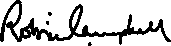 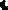 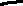                                                                                                        Robin Campbell, Clerk, 13 September 2019PUBLIC PARTICIPATION Members of the public are encouraged to attend and may address the Council 
on matters of local concernAGENDA19.055	Apologies To CONSIDER apologies for absence19.056	InterestsTo DECLARE interests, RECEIVE written dispensation requests for items of disclosable pecuniary interest and GRANT requests where appropriate 19.057	Minutes To APPROVE and SIGN the minutes of the Parish Council Meeting held on 7 August 2019 19.058	Clerk’s report To RECEIVE a report on actions from previous meetings not on this agenda19.059	Planning  		(a) To CONSIDER the following application: (b) To NOTE planning decisions, including:(c) To RECEIVE planning enforcement updates(d) To NOTE the Inspectors’ letter re their Examination of the West of England Joint Spatial Plan19.060	Highways and Transport(a) To RECEIVE an update on the request for a statutory 20 mph limit in Combe Hay(b) To RECEIVE an update on requested works in Combe Hay Lane and other highways matters19.061	Council(a) To CONSIDER adopting new Financial Regulations (based on NALC model 2019), circulated(b) To CONSIDER adopting revised Standing Orders (based on NALC model 2018), circulated (c) To CONSIDER adopting the General Power of Competence19.062	Environment 	(a) To CONSIDER a programme of tree planting for the future 	(b) To REVIEW the option of declaring a Climate Emergency19.063	VE Day 	To CONSIDER participation in VE Day celebrations in May 202019.064	Audit
To note Internal Audit Observations in relation to 2018-19, received 4.9.19 (circulated)19.065	Finance(b) To APPROVE and SIGN the Month 5 financial statement and SIGN bank reconciliation (c) To CONSIDER proposals for electronic banking(d) To APPROVE payments (full list at meeting) including:19.066   Information (a) To RECEIVE information as available onNew residentsRights of way Cemetery (b) To NOTE correspondence received (c) To RECEIVE miscellaneous reports19.067	Meetings To NOTE date of next meeting19/02928/FULSmithy House, Flower's Hill, Combe Hay, Bath, Bath And North East Somerset, BA2 7EGDemolition of 2no existing lean-to extensions and erection of 1no single storey and 1no two storey rear and side extensions, conversion of the loft and dormer windows, insertion of window openings and associated works (Resubmission) (New plans/information posted 23.8.19)19/03330/TCARectory Cottage Anchor Lane Combe Hay BA2 7EGCommon ash (T2) fellNo objection(CHPC support)Staff salaries – AugustStaff salaries - SeptemberIAC Audit & Consultancy Ltd  60.00Wednesday  
20 November, 7:00pmParish Council MeetingCombe Hay Church